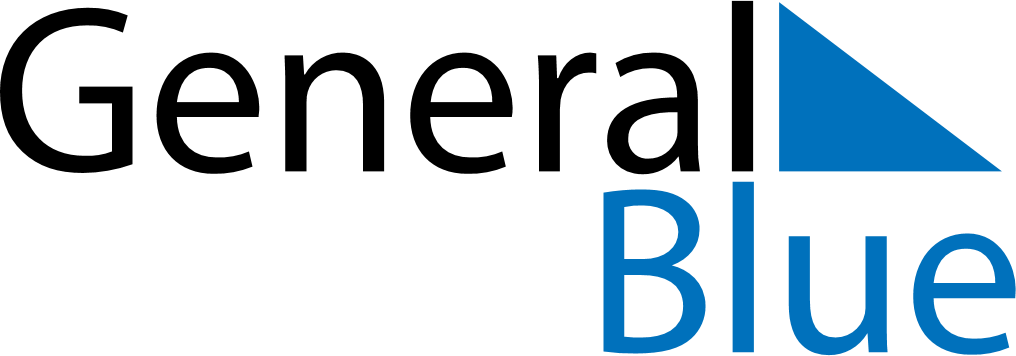 December 2024December 2024December 2024December 2024December 2024December 2024Batu Feringgi, Penang, MalaysiaBatu Feringgi, Penang, MalaysiaBatu Feringgi, Penang, MalaysiaBatu Feringgi, Penang, MalaysiaBatu Feringgi, Penang, MalaysiaBatu Feringgi, Penang, MalaysiaSunday Monday Tuesday Wednesday Thursday Friday Saturday 1 2 3 4 5 6 7 Sunrise: 7:13 AM Sunset: 7:02 PM Daylight: 11 hours and 49 minutes. Sunrise: 7:13 AM Sunset: 7:03 PM Daylight: 11 hours and 49 minutes. Sunrise: 7:14 AM Sunset: 7:03 PM Daylight: 11 hours and 49 minutes. Sunrise: 7:14 AM Sunset: 7:03 PM Daylight: 11 hours and 49 minutes. Sunrise: 7:15 AM Sunset: 7:04 PM Daylight: 11 hours and 49 minutes. Sunrise: 7:15 AM Sunset: 7:04 PM Daylight: 11 hours and 49 minutes. Sunrise: 7:16 AM Sunset: 7:04 PM Daylight: 11 hours and 48 minutes. 8 9 10 11 12 13 14 Sunrise: 7:16 AM Sunset: 7:05 PM Daylight: 11 hours and 48 minutes. Sunrise: 7:16 AM Sunset: 7:05 PM Daylight: 11 hours and 48 minutes. Sunrise: 7:17 AM Sunset: 7:06 PM Daylight: 11 hours and 48 minutes. Sunrise: 7:17 AM Sunset: 7:06 PM Daylight: 11 hours and 48 minutes. Sunrise: 7:18 AM Sunset: 7:07 PM Daylight: 11 hours and 48 minutes. Sunrise: 7:18 AM Sunset: 7:07 PM Daylight: 11 hours and 48 minutes. Sunrise: 7:19 AM Sunset: 7:07 PM Daylight: 11 hours and 48 minutes. 15 16 17 18 19 20 21 Sunrise: 7:19 AM Sunset: 7:08 PM Daylight: 11 hours and 48 minutes. Sunrise: 7:20 AM Sunset: 7:08 PM Daylight: 11 hours and 48 minutes. Sunrise: 7:20 AM Sunset: 7:09 PM Daylight: 11 hours and 48 minutes. Sunrise: 7:21 AM Sunset: 7:09 PM Daylight: 11 hours and 48 minutes. Sunrise: 7:21 AM Sunset: 7:10 PM Daylight: 11 hours and 48 minutes. Sunrise: 7:22 AM Sunset: 7:10 PM Daylight: 11 hours and 48 minutes. Sunrise: 7:22 AM Sunset: 7:11 PM Daylight: 11 hours and 48 minutes. 22 23 24 25 26 27 28 Sunrise: 7:23 AM Sunset: 7:11 PM Daylight: 11 hours and 48 minutes. Sunrise: 7:23 AM Sunset: 7:12 PM Daylight: 11 hours and 48 minutes. Sunrise: 7:24 AM Sunset: 7:12 PM Daylight: 11 hours and 48 minutes. Sunrise: 7:24 AM Sunset: 7:13 PM Daylight: 11 hours and 48 minutes. Sunrise: 7:25 AM Sunset: 7:13 PM Daylight: 11 hours and 48 minutes. Sunrise: 7:25 AM Sunset: 7:14 PM Daylight: 11 hours and 48 minutes. Sunrise: 7:26 AM Sunset: 7:14 PM Daylight: 11 hours and 48 minutes. 29 30 31 Sunrise: 7:26 AM Sunset: 7:15 PM Daylight: 11 hours and 48 minutes. Sunrise: 7:27 AM Sunset: 7:15 PM Daylight: 11 hours and 48 minutes. Sunrise: 7:27 AM Sunset: 7:16 PM Daylight: 11 hours and 48 minutes. 